Вариант  1Запишите цифрами число:шестьдесят пять миллиардов сто двадцать три миллиона девятьсот сорок одна тысяча восемьсот тридцать семь;восемьсот два миллиона пятьдесят четыре тысячи одиннадцать:тридцать три миллиарда девять миллионов один.Сравните числа:      1) 5 678 и 5 489;               2)   14 092 и 14 605.Начертите координатный луч и отметьте на нём точки, соответствующие числам 2, 5, 7, 9.Начертите отрезок FK, длина которого равна 5 см 6 мм, отметьте на нём точку C. Запишите все отрезки, образовавшиеся на рисунке, и измерьте их длины.Точка К принадлежит отрезку МЕ, МК = 19 см, отрезок КЕ на 17 см больше отрезка МК. Найдите длину отрезка МЕ.Запишите цифру, которую можно поставить вместо звёздочки, чтобы образовалось верное неравенство (рассмотрите все возможные случаи):3 78*  3 784;                          2) 5 8*5  5 872.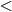 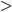 На отрезке CD длиной 40 см отметили точки P и Q так, что CP = 28 см, QD =26 см. Чему равна длина отрезка PQ?Сравните:  1) 3 км  и 2 974 м;        2) 912 кг и 8 ц.Вариант  2Запишите цифрами число:семьдесят шесть миллиардов двести сорок два  миллиона семьсот восемьдесят три тысячи сто девяносто пять;четыреста три миллиона тридцать восемь тысяч сорок девять;сорок восемь миллиардов семь миллионов два.Сравните числа:      1) 6 894 и 6 983;               2)   12 471 и 12 324.Начертите координатный луч и отметьте на нём точки, соответствующие числам 3, 4, 6, 8.Начертите отрезок АВ, длина которого равна 4 см 8 мм, отметьте на нём точку D. Запишите все отрезки, образовавшиеся на рисунке, и измерьте их длины.Точка T принадлежит отрезку МN, МT = 19 см, отрезок TN на 18 см меньше отрезка МT. Найдите длину отрезка МN.Запишите цифру, которую можно поставить вместо звёздочки, чтобы образовалось верное неравенство (рассмотрите все возможные случаи):2 *14  2 316;                          2) 4 78*  4 785.На отрезке SK длиной 30 см отметили точки A и B так, что SA = 14 см, BK =19 см. Чему равна длина отрезка AB? Сравните:  1) 3 986 г и 4 кг;        2) 586 см и 6 м.Вариант  3Запишите цифрами число:сорок семь миллиардов двести девяносто три  миллиона восемьсот пятьдесят шесть тысяч сто двадцать четыре;триста семь миллионов семьдесят восемь тысяч двадцать три;восемьдесят пять миллиардов шесть миллионов пять.Сравните числа:      1) 7 356 и 7 421;               2)   17 534 и 17 435.Начертите координатный луч и отметьте на нём точки, соответствующие числам 2, 4, 6, 9.Начертите отрезок MN, длина которого равна 6 см 4 мм, отметьте на нём точку A. Запишите все отрезки, образовавшиеся на рисунке, и измерьте их длины.Точка E принадлежит отрезку CK, CE = 15 см, отрезок EK на 24 см больше отрезка CE. Найдите длину отрезка CK.Запишите цифру, которую можно поставить вместо звёздочки, чтобы образовалось верное неравенство (рассмотрите все возможные случаи):3 344  3 34*;                          2) 2 724  * 619.На отрезке AC длиной 60 см отметили точки E и F так, что AE = 32 см, FC =34 см. Чему равна длина отрезка EF?Сравните:  1) 6 т и 5 934кг;        2) 4 м и 512 см.Вариант  4Запишите цифрами число:восемьдесят шесть миллиардов пятьсот сорок один миллион триста семьдесят две тысячи триста сорок два;шестьсот пять миллионов восемьдесят три тысячи  десять;сорок четыре миллиарда девять миллионов три.Сравните числа:      1) 9 561 и 9 516;               2)   18 249 и 18 394.Начертите координатный луч и отметьте на нём точки, соответствующие числам 2, 5, 8, 10.Начертите отрезок АВ, длина которого равна 7 см 8 мм, отметьте на нём точку D. Запишите все отрезки, образовавшиеся на рисунке, и измерьте их длины.Точка A принадлежит отрезку BM, BA = 25 см, отрезок AM на 9 см меньше отрезка BA. Найдите длину отрезка BM.Запишите цифру, которую можно поставить вместо звёздочки, чтобы образовалось верное неравенство (рассмотрите все возможные случаи):5 64*   5 646;                          2) 1 4*2  1 431.На отрезке OP длиной 50 см отметили точки M и N так, что OM = 24 см, NP =38 см. Чему равна длина отрезка M N?Сравните:  1) 8 км и 7 962 м;        2) 60 см и 602 мм.